发展团员编号:__________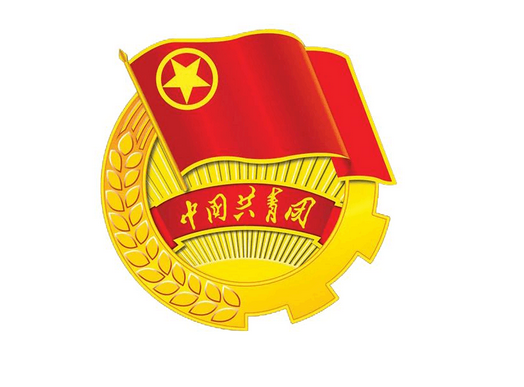 中 国 共 产 主 义 青 年 团入 团 志 愿 书申请人姓名_______________姓名性别二寸正面免冠照片民族出生年月二寸正面免冠照片籍贯职业二寸正面免冠照片联系电话电子邮箱居民身份证号码居民身份证号码单   位单   位现居住地现居住地本人经历本人经历本人经历本人经历本人经历何年何月至何年何月何年何月至何年何月在何地、何单位、任何职在何地、何单位、任何职证明人团课学习记录团课学习记录团课学习记录团课学习记录团课学习记录时间地点内容学时证明人何时何地何原因受过何种奖励何时何地何原因受过何种奖励何时何地何原因受过何种奖励何时何地何原因受过何种处分何时何地何原因受过何种处分何时何地何原因受过何种处分需要向团组织说明的问题需要向团组织说明的问题需要向团组织说明的问题入 团 志 愿入 团 志 愿入 团 志 愿入 团 志 愿入 团 志 愿入 团 志 愿入 团 志 愿本人签名：                                             年    月    日本人签名：                                             年    月    日本人签名：                                             年    月    日本人签名：                                             年    月    日本人签名：                                             年    月    日本人签名：                                             年    月    日本人签名：                                             年    月    日入 团 介 绍 人 意 见姓名联系电话入 团 介 绍 人 意 见单位入 团 介 绍 人 意 见介绍人姓名：                        年   月   日介绍人姓名：                        年   月   日介绍人姓名：                        年   月   日介绍人姓名：                        年   月   日介绍人姓名：                        年   月   日介绍人姓名：                        年   月   日入 团 介 绍 人 意 见姓名联系电话入 团 介 绍 人 意 见单位入 团 介 绍 人 意 见介绍人姓名：                        年   月   日介绍人姓名：                        年   月   日介绍人姓名：                        年   月   日介绍人姓名：                        年   月   日介绍人姓名：                        年   月   日介绍人姓名：                        年   月   日支 部 大 会 决 议我支部于______年_____月____日召开支部大会，讨论__________的入团问题。会议认为（发展对象的主要表现）：本支部应到团员____名，实到团员____名，有表决权的团员___名。经无记名投票表决，赞成票____张，反对票____张，弃权票____张，大会同意吸收__________为共青团员。支部名称：支部书记签名：                     年   月   日我支部于______年_____月____日召开支部大会，讨论__________的入团问题。会议认为（发展对象的主要表现）：本支部应到团员____名，实到团员____名，有表决权的团员___名。经无记名投票表决，赞成票____张，反对票____张，弃权票____张，大会同意吸收__________为共青团员。支部名称：支部书记签名：                     年   月   日我支部于______年_____月____日召开支部大会，讨论__________的入团问题。会议认为（发展对象的主要表现）：本支部应到团员____名，实到团员____名，有表决权的团员___名。经无记名投票表决，赞成票____张，反对票____张，弃权票____张，大会同意吸收__________为共青团员。支部名称：支部书记签名：                     年   月   日我支部于______年_____月____日召开支部大会，讨论__________的入团问题。会议认为（发展对象的主要表现）：本支部应到团员____名，实到团员____名，有表决权的团员___名。经无记名投票表决，赞成票____张，反对票____张，弃权票____张，大会同意吸收__________为共青团员。支部名称：支部书记签名：                     年   月   日我支部于______年_____月____日召开支部大会，讨论__________的入团问题。会议认为（发展对象的主要表现）：本支部应到团员____名，实到团员____名，有表决权的团员___名。经无记名投票表决，赞成票____张，反对票____张，弃权票____张，大会同意吸收__________为共青团员。支部名称：支部书记签名：                     年   月   日我支部于______年_____月____日召开支部大会，讨论__________的入团问题。会议认为（发展对象的主要表现）：本支部应到团员____名，实到团员____名，有表决权的团员___名。经无记名投票表决，赞成票____张，反对票____张，弃权票____张，大会同意吸收__________为共青团员。支部名称：支部书记签名：                     年   月   日上 级 团 委 审 批 意 见                                       （盖章）年    月    日                                       （盖章）年    月    日                                       （盖章）年    月    日                                       （盖章）年    月    日                                       （盖章）年    月    日                                       （盖章）年    月    日备     注备     注备     注备     注备     注备     注备     注